          Администрация города Щигры Курской области информирует о проведении 12 сентября 2023 года в Москве (Центр событий РБК) конференции «Условия труда в новой реальности. Как привлечь и сохранить трудовые ресурсы. HR- бренд и культура безопасности».         Мероприятие является частью экосистем событий Международной выставки и Форума «Безопасность и охрана труда» (БИОТ-2023), организуемых Минтрудом России и Ассоциацией СИЗ в течение года с целью продвижения и развития культуры безопасности в России.       В конференции примут участие экономисты и профессионалы рынка труда, представители таких организаций как (ЦБТ) ОАО РЖД, АО «РУСАЛ Менеджмент», Комитет по труду и занятости населения Санкт-Петербурга, HH.ru, НИУ ВШЭ, МАИ и др.       Подробная информация о мероприятии на сайте www.biot-asiz.ru        По вопросам участия в конференции: тел. +7 495 789-9-320 (доб.716),тел.+7 915 107-80-80, e-mail: delprog@biotexpo.ru, Волкова Мария Антоновна, менеджер Деловой программы БИОТ.АДМИНИСТРАЦИЯгорода Щигры Курской области306530, Курская область, г. Щигры, ул. Большевиков, 22, тел. (факс) 8(47145) 4-14-74, e-mail: secretar.admshigry@rkursk.ru ОКПО 35434048, ОГРН 1024600841242, ИНН/КПП 4628004082/462801001АДМИНИСТРАЦИЯгорода Щигры Курской области306530, Курская область, г. Щигры, ул. Большевиков, 22, тел. (факс) 8(47145) 4-14-74, e-mail: secretar.admshigry@rkursk.ru ОКПО 35434048, ОГРН 1024600841242, ИНН/КПП 4628004082/462801001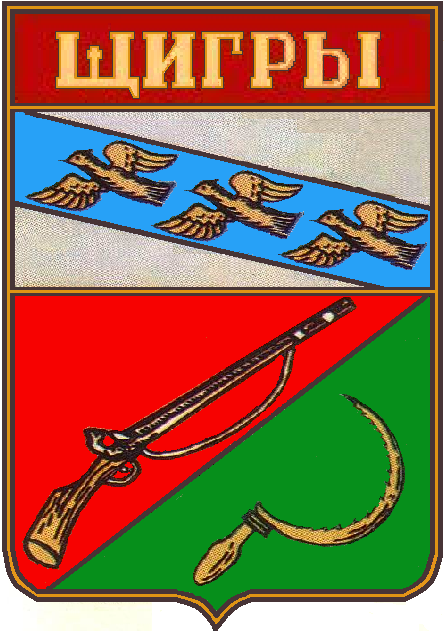 